Workington Town Council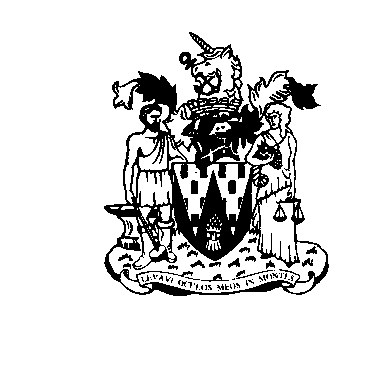 Workington Town Council Community Centre, Princess Street, Workington, Cumbria, CA14 2QGTelephone: 01900 702986Email: office@workingtontowncouncil.gov.ukWebsite: www.workingtontowncouncil.gov.uk31st May 2022To Members of Finance and General Purposes Committee(Copy for information only to other members of Workington Town Council)You are summoned to a meeting of Workington Town Council Finance and General Purposes Committee on Tuesday 7th June 2022 at 7pm.The meeting will take place at the Workington Town Council Community Centre, Princess Street, Workington, CA14 2QG.  Yours faithfullyCGourlayCatherine GourlayTown ClerkAGENDA1.	ApologiesTo receive and note any apologies.2.	Declarations of InterestTo receive any declarations of interest relating to matters on the agenda.3. 	Exclusion of Press and Public (Public Bodies Admission to Meetings Act 1960)To consider whether there are any agenda items during consideration of which the press and public should be excluded.4.	Minutes of the Previous MeetingTo receive the minutes of the meeting of the Finance and General Purposes Committee held on Tuesday 17th May 2022.5.	   Risk Assessment Review 2022-2023To review the Council’s risk management procedures.6.	   Presentation of the Accounts 2021-22To receive and note the accounts for 2021-22.The Bank Reconciliation Statement as at 31 March 2022          The S137 Payments as at 31 March 2022The Asset Register as at 31 March 2022The Budget Statement as at 31 March 2022The Annual Governance and Accountability Return (AGAR) Section 2 Accounting Statement 21-22Internal Auditors Report7. 	Freedom of InformationTo review Freedom of Information policy and to note any issues. 8.         Outside BodiesTo consider a review of Council representation on Outside Bodies.9.	Current Estates Team Vehicle Repairs
To consider a cost for the repair of the Estates Team vehicle. Supporting documents to follow. NOTE: These repairs need to be undertaken in order for the van to be returned and a new vehicle ordered.10. 	New Estates Team VehicleTo consider the following options with regards to the Estates Team vehicle. Supporting documents included with the agenda. Option 1: To purchase the current vehicle. Option 2: To exchange the current vehicle for an alternative.PART TWO11. 	Property Mattersa) Ranch UpdateTo receive an update from the Chair on the status of this project and consider next steps. b) Transfers from Allerdale Borough CouncilTo consider a progress report on possible transfers of property and other functions.12.       Employment Issuesa) To note a report of any appropriate employment issues raised by the clerk for a future decision or to aid in the delegated decision making.b)  To review Workington Town Council’s employment policies.Cllr Carole ArmstrongCllr Jacqueline KirkbrideCllr Ryan BriggsCllr Antony McGuckin (Vice Chair)Cllr Barbara CannonCllr Billy MiskellyCllr David Farrar (Chair)Cllr Patricia PooleCllr Hilary HarringtonCllr Paul ScottCllr Michael Heaslip